                Ҡ А Р А Р						            ПОСТАНОВЛЕНИЕ   «16» май 2016 й.                             № 46                     «16» мая 2016 г.О проведении месячника пожарной безопасности на территории сельского поселения Дмитриево-Полянский сельсовет муниципального района Шаранский район Республики Башкортостан Во исполнение постановления Правительства Республики Башкортостан                 от 16 апреля 2012 года № 111 «О ежегодном комплексе мероприятий по обеспечению пожарной безопасности в весенне-летний период на территории Республики Башкортостан, в целях минимизации риска возникновения чрезвычайных ситуаций с наступлением весенне-летнего периода:1. Провести в период с 27 апреля по 27 мая 2015 года месячник пожарной безопасности на территории сельского поселения Дмитриево-Полянский сельсовет муниципального района Шаранский район Республики Башкортостан.2. Утвердить план мероприятий по проведению месячника пожарной безопасности (приложение № 1).3. Администрации сельского поселения, руководителям учреждений,- организовать проведение комплекса профилактических мероприятий по недопущению чрезвычайных ситуаций, связанных с возникновением природных пожаров и переходом огня на населенные пункты и объекты инфраструктуры;- принять исчерпывающие меры по выполнению противопожарных мероприятий на объектах  летнего отдыха детей;4. Контроль за выполнением данного распоряжения оставляю за собой.Глава сельского поселения:                              Г.А.АхмадеевПриложение № 1к распоряжениюглавы сельского поселения№ 46 от 16.05.2016г. ПЛАНмероприятий по проведению месячника пожарной безопасностив сельском поселении Дмитриево-Полянский сельсовет муниципальном районе Шаранский район Башкортостан РеспубликаһыныңШаран районы Муниципаль районынынДмитриева Поляна ауыл СоветыАуыл билємәће ХакимиәтеБаҫыу урамы,2А, Дмитриева Поляна ауылы, Шаран районы Башкортостан Республикаһының,452630Тел./факс (34769) 2-68-00e-mail:dmpolss@yandex.ru http:// www.sharan-sovet,ru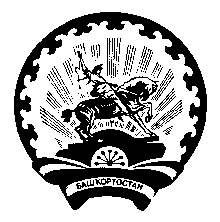 Администрация сельского поселенияДмитриево-Полянский сельсоветМуниципального района  Шаранский район Республики Башкортостанул.Полевая, дом 2А, д.Дмитриева Поляна Шаранского района Республики Башкортостан, 452630Тел./факс (34769) 2-68-00e-mail:dmpolss@yandex.ru http:// www.sharan-sovet,ru№п/пНаименование мероприятийСрок исполненияОтветственныйза исполнение1.Информирование населения о ходе и итогах месячника пожарной безопасности, по предупреждению пала прошлогодней травы и разжиганию костров в лесах Апрель-майГлава сельского поселения 2.Принятие муниципальных правовых актов по обеспечению пожарной безопасности в весенне-летний пожароопасный период16.05.2016 г.Глава сельского поселения3.Уточнение состава, порядка дежурства, оповещения и сбора членов добровольных пожарных команд (дружин) при возникновении крупных пожаров30.04.2016 г.глава сельского поселения4.Корректировка перечня населённых пунктов, объектов экономики, имеющих общие границы с лесными участками30.04.2016 г.Глава поселения 5.Корректировка и согласование плана и порядка привлечения сил и средств для тушения пожаров, составление списка привлекаемой водовозной техники для тушения пожаров, определение ответственных лиц04.05.2016 г.Глава сельского поселения 6.Обеспечение выполнения противопожарных мероприятий в оздоровительных и школьных лагерях. 04.05.2016 г.Специалист 1 категории культуры и молодежной политики8.На объектах защиты, граничащих с лесным массивом, предусмотреть создание защитных противо-пожарных минерализованных полос, удаление (сбор) в летний период сухой растительности и другие мероприятия, предупреждающие распространение огня при природных пожарах04.05.2016 г.Глава сельского поселения9.Уточнение плана и порядка эвакуации населения при чрезвычайных ситуациях, связанных с возникновением природных пожаров. Доведение до сведения каждого жителя сигнала об экстренной эвакуации и порядка действий по ним04.05.2016 г.Глава сельского поселения10.Установка в населенных пунктах средств оповещения населения и определение порядка вызова пожарной охраны10.05.2016 г.Глава сельскогопоселений11.Осуществление мер по обеспечению запасами воды и пожарным инвентарём (с подворовым распределением) во всех населённых пунктах района05.05.2016 г.Глава сельского поселения12.Установка табличек на жилых домах в населенных пунктах с указанием средств тушения, с которыми домовладельцы должны прибывать к месту пожара05.05.2016 г.Глава сельского поселения13.Организация пожарных дружин из числа работающего населения на сельскохозяйственных предприятиях, проведение их обучения действиям при пожаре05.05.2016 г.Глава сельского поселения14.Изготовление и распространение среди населения средств наглядной противопожарной пропаганды (аншлаги, буклеты, памятки и т.п.) по действиям при пожаре 05.05.2016 г.Глава сельского поселения15.Проведение сходов граждан в населенных пунктах. Определение и выполнение мероприятий, направленных на выполнение требований правил противопожарного режима. Организация обучения мерам пожарной безопасности, порядку оповещения, сбора, содержанию и применению первичных средств пожаротушенияПо установлен-ному графикуГлава сельского поселения16Заполнение пожарных водоемов, оборудование водонапорных башен устройствами для забора воды пожарными автомобилями, обеспечение подъезда к ним. Проведение проверки, испытания, при необходимости ремонта систем противопожарного водоснабжения (гидрантов)15.05.2016 г.Глава сельского поселения17.Очистка территорий животноводческих объектов от сгораемых остатков грубых кормов25.05.2016 г.Руководители подразделений ООО «Шаранагрогаз»18.Проведение разъяснительной работы с собственниками индивидуальных жилых домов по обеспечению наличия емкостей (бочек) с водой или огнетушителей в ходе подворного обхода В пожаро-опасный период  Глава сельского поселения19.Обеспечение исправного технического состояния пожарных автомобилей и мотопомп, приспособленной (переоборудованной) техники для тушения пожаровВ пожаро-опасный периодГлава сельского поселения